广汉中学高2016级高一下期入学考试             历  史  试  题                                                                    命题人：付 勇   2017.2说明：1．本试卷分试题卷和答题卷两部分，试题卷分第Ⅰ卷（选择题）和第Ⅱ卷（非选择题）。2．考生务必用黑色签字笔将自己的姓名、班级、考号等填写在答题卡和答题卷上。3．本试卷满分100分，其中第Ⅰ卷60分，第Ⅱ卷40分，考试时间90分钟。第Ⅰ卷 选择题（满分60分） 本大题共30小题，每小题2分，共计60分。在每小题给出的四个选项中，只有一项是符合题目要求的。1．“这场战争，自西方人1514年到中国起，是他们积325年窥探之后的一逞……对于中国人来说，这场战争是一块界碑。”材料中所指的“这场战争”是A．鸦片战争      B．中法战争        C．甲午中日战争        D．八国联军侵华战争2．当今某一城市的街牌是“抗英大街”，其由来与19世纪40年代的西方侵华历史相关。这一城市应是A．广州           B．上海              C．南京             	 D．北京3．某条约第八款规定：“大清国国家应允将大沽炮台及有碍京师至海通道之各炮台一律削平”；第九款规定：“中国国家应允由诸国分应主办，会同酌定数处留兵驻守，以保京师至海通道无断绝之处。”这些条款应该出自A．《南京条约》          B．《马关条约》          C．《北京条约》           D．《辛丑条约》4．1860年8月，英法联军攻占了清军重兵把守的大沽口。与此同时，英法军队协助清军防守上海，共同击退了太平军的进攻。这说明A．清廷沦为列强统治中国的工具                          B．太平天国动摇了清政府的统治C．清政府面临内忧外患的局势                              D．清廷与英法既斗争又勾结利用5．徐中约《中国近代史》：“妇女允许在军政机构中任职，设‘女馆’……采取措施帮助病残孤寡人；禁止吸食鸦片、裹足、蓄奴和嫖娼等。”太平天国时期的这些举措体现了A．农民阶级的诉求    B．民主共和的观念      C．反封建的精神      D．资本主义的主张6．《资政新篇》中指出：倘有百万家财者，先将家资契式禀报入库，然后准颁一百五十万银纸，刻以精细花草，盖以国印图章，或银货相易，或纸银相易，皆准每两取息三厘。……此举大利于商贾士民，出入便于携带。这段材料反映了A．农民阶级的经济需求                                 B．消灭封建剥削的愿望C．财富归公的圣库制度                                             D．发展资本主义的愿望7．1919年，“大家眼巴巴地企望着巴黎和会能够给我们一个公理战胜’，哪晓得奢望的结果是失望”。“失望”导致了A．辛亥革命的兴起                                       B．五四运动的爆发C．国民革命的高涨                                       D．一二九运动兴起8．2016年是中国共产党建党95周年，中国近代以来由中共提出的第一个彻底的反帝反封建的民主革命纲领是A．中共八大制定的纲领                                    B．中共一大制定的纲领C．中共四大制定的纲领                                    D．中共二大制定的纲领9．2015年11月7日，习近平同马英九在新加坡会面，双方重申加强两岸政治经济等各方面合作。翻开历史，国共两党第一次实现合作形成于A．民国十二年          B．民国十三年             C．民国十四年          D．民国十五年10．国民革命军挥师北伐，使中国大地从南到北、从珠江三角洲到长江三角洲，处处燃烧着革命的火焰。下列宣传标语最能体现这一“革命的火焰”的是A．驱逐鞑虏，恢复中华                                     B．星星之火，可以燎原C．打倒列强，除军阀                                       D．誓死力争，还我青岛11．下列对国共十年对峙时期(1927—1937年)历史事件的描述正确的是A．秋收起义打响了武装反抗国民党的第一枪B．遵义会议标志着中国共产党从幼稚走向成熟C．吴起镇会师宣告红军二万五千里长征胜利结束D．毛泽东提出“一切反动派都是纸老虎”的论断12．下图是中国共产党党员的构成在不同历史时期的变化。这种变化表明了 A．国民革命运动蓬勃开展                                  B．中国共产党创建人民军队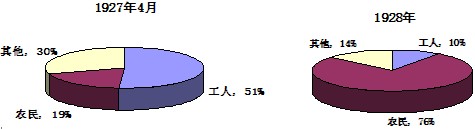 C．“工农武装割据”的实行                                    D．抗日民族统一战线的建立13．某一事变后，中国已不是过去的政治格局了。对抗多年的国共两党，终于公开和解，就达成抗日统一战线开始了谈判。这一历史事件是A．九一八事变             B．七七事变          C．西安事变              D．八一三事变14．下表是中国共产党领导的政权在不同时期的名称，这种政权名称上的变化反映了A．民族矛盾上升为社会主要矛盾                     B．国共两党由对峙开始走向合作C．中国的抗日战争进入相持阶段                               D．共产党放弃了对革命的领导权15．毛泽东思想被确定为党的指导思想是在A．中共一大		   B．八七会议			   C．中共七大		    	D．中共八大16．下列是伤残军人王洪富的相关信息。 结合所学知识，你认为王洪富受伤时参加的战役是A．淞沪会战               B．太原会战                C．徐州会战               D．渡江战役17．1949年3月，在中共七届二中全会上毛泽东指出：“从现在起，开始了由城市到乡村并由城市领导乡村的时期”，这意味着A．农村土地革命的胜利完成                            B．对工人与农民阶级地位的重新认识C．社会主义革命的迅速展开                      D．农村包围城市的革命阶段基本结束18．有位老人这样描述他们当时的结婚证：除了双方姓名、年龄外，正中央是毛主席像，下面写有“大海航行靠舵手”几个大字。内页印着“最高指示”：我们作计划、办事、想问题，都要从我国有6亿人口这一点出发，千万不要忘记这一点。这体现出 A．阶级斗争决定国家政治生活                   B．个人崇拜是十年动乱的主题 C．国家政治局势影响人民生活                   D．意识形态制约社会价值取向19．“这是联合国历史上的转折点，反西方国家（包括共产党国家）在美国威信动摇时第一次击败了美国。”材料中的“转折点”是A．中美关系开始正常化				           B．中国恢复了在联合国的合法席位C．中日邦交完全正常化					       D．美国在《朝鲜停战协定》上签字20．2015年11月7日，海峡两岸领导人习近平、马英九在新加坡会面，这是1949年以来两岸领导人的首次会面，两岸领导人就推进两岸关系和平发展交换意见时，都提到了“九二共识”。当年汪辜会谈达成的“九二共识”的主要内容是A．明确“和平统一”的方针                                   B．承认“一个中国”的原则C．提出“一国两制”的主张                                   D．提出“反对台独”的目标21．下面两幅图片反映了不同历史时期中国的外交关系。图2反映的外交关系与图1的不同在于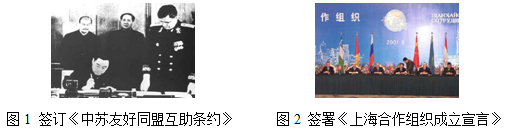 A．缔结军事同盟       B．坚持独立自主       C．加强友好磋商        D．结伴而不结盟22．“历史所能赋予的最高荣誉，莫过于和平缔造者”，这是美国前总统尼克松(1969—1974年任总统)的墓志铭。尼克松在任总统期间，改善了中美关系，结束了越南战争，同苏联强调谈判代替对抗。这说明了美国A．对外战略目标发生的根本改变                             B．以和平为幌子推行霸权主义C．淡化不同社会制度之间的矛盾                             D．实力相对下降下的战略调整23．“光荣革命”后，英国逐渐形成以责任内阁为中心的君主立宪制，首相成为政府首脑。下列英国首相产生的程序，正确的是A．普遍选举——国王批准——议会任命       B．党内选举——本党获议会多数——国王任命C．国王任命——当选政党领袖——本党获议会多数D．议会提议——党内同意——国王任命24．1832年6月，英国议会选举改革的方案得到国王的批准，其主要内容是调整选区和重新分配各选区议员名额。英国的这次议会改革A．进一步限制了国王的权力                                  B．满足了无产阶级的政治诉求C．进一步加强了议会的权力                                  D．满足了资产阶级的政治诉求25．1787年，美国政治家约翰·杰伊说：“一个引起战争可能性更小的全国性政府，相比几个规模更小、不安全因素更多的成员国政府来说，显然最有利于民族的安全。” 这表明约翰·杰伊认为A．联邦政府更利于维护国内和平                          B．联邦政府享有对外宣战的权利C．邦联制政府无法抵御外来侵略                          D．独立战争加剧邦联体制的解体26．下图是某学生对西方某个国家代议制的理解而制作的图示，该国家是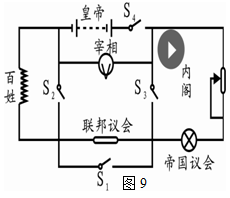 A．英国                      B．德国              C．美国                       D．法国27．观察下图并结合所学，我们可以得到的认识是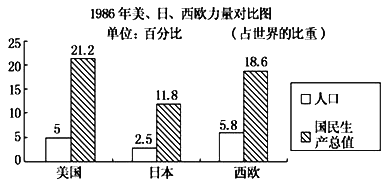 A．欧洲一体化的进程明显加速                             B．经济全球化的趋势日益明朗C．资本主义世界经济三强并立                             D．资本主义世界经济体系形成28．1946年美国支持蒋介石打内战，1972年美国主动同新中国建交；1980年美国支持伊拉克进攻伊朗，1990年，美国发动打击伊拉克的海湾战争；1972年美苏双方签订《反弹道导弹条约》，2001年，美国退出该条约。这些表明，影晌美国对外政策的决定因素是A．意识形态         B．平等人权        C．民族矛盾            D．国家利益29．1947年开始，苏联先后与罗马尼亚、匈牙利等社会主义国家签订了一系列贸易和经济协定。就当时来看，这些协定主要是为了A．对抗马歇尔计划      B．构建社会主义阵营  C．传播苏联的经验   D．促进东欧国家发展30．历史题材的漫画以幽默、写实的手法再现了历史，从某种角度表达了作者对历史的感悟和评价。下图为“冷战”时期一幅漫画，内容是赫鲁晓夫(牙医)对卡斯特罗(病人)说：我比你更觉得疼。与这幅漫画直接相关的背景事件是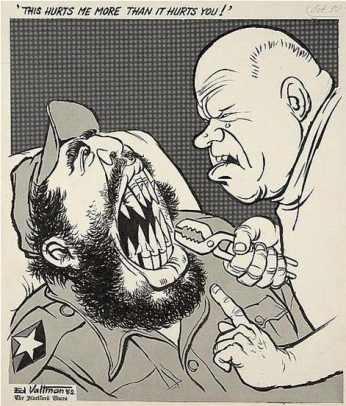 A．马歇尔计划出台    B．两极格局的形成     C．古巴导弹危机       D．经互会的成立第Ⅱ卷 非选择题（共三大题   满分40分）31．（14分）阅读材料，结合所学知识回答下列问题。材料一  收回利权运动概况表（摘编自虞和平主编《中国现代化历程》）材料二  100年多前的中国爆发了辛亥革命，虽然这场并不彻底的革命迟到了数百年，但如果发展顺利，本可以成为中国崛起为世界强国的又一个战略机遇期。但事与愿违，中国再一次与机遇失之交臂，可谓“成功的革命，错失的机遇”。根据材料一与所学知识，概括20世纪初中国人民收回利权运动的特点。（6分）(2)根据材料二和所学知识，论证观点——辛亥革命是一次“成功的革命，错失的机遇”。(8分)32.（14分）新中国成立以来的抗战胜利纪念活动呈现阶段性的特点。阅读下列材料，回答问题。材料一   1951年中国人民抗美援朝总会关于“九月三日抗日战争胜利日纪念办法的通知”即强调，“打败日本主要是中国人民和苏联的功劳” “美帝国主义是今天中国人民的死敌” ……自1951年始，中苏领导人为抗战胜利纪念经常互致问候。……1966年“文化大革命”爆发，此后除《人民日报》等上发表有社论纪念抗战胜利外，其他纪念活动几近停滞，抗战胜利纪念日似乎被遗忘。材料二  改革开放后，抗战胜利纪念逐渐被当作社会动员重要媒介，吸收社会各界广泛参与。1985年9月2日，上海晋元中学在沪西工人影剧院举行纪念大会；《解放日报》发表有张祺的《上海职工同新四军的战斗情谊》、陆诒的《徐州会战中访李宗仁将军》、李直峰的《抗战期间的对日无线电侦破工作》等；上海市纪念抗日战争和世界反法西斯战争胜利四十周年”文艺演出在文化广场隆重举行；彭真在首都各界人民纪念抗日战争和世界反法西斯战争胜利四十周年大会上的讲话中强调：抗日战争过程中 “国民党统治区的正面战场，广大爱国的国民党军队包括东北军、西北军和其他地方部队的官兵，爱国的国民党政府官员，也为保卫祖国、抵抗敌人克尽了自己的努力，作出重要的贡献。1995年8月12日，“抗日战争胜利五十周年专题书介展览”在香港举行，集中展出内地和台、港、澳地区近年来出版的有关抗日战争的300多种书籍、图册和音像制品；9月，中国人民对外友好协会和中国国际友人研究会在北京联合举办国际友人与中国抗战胜利五十周年座谈会；共青团中央等单位为纪念抗战胜利五十周年，联合主办“抗日战争历史知识竞赛活动”；江泽民在首都各界纪念抗日战争暨世界反法西斯战争胜利五十周年大会上的讲话中指出：“中国抗日战争得到世界人民的支持。我这里要特别提到苏联、美国、英国等反法西斯盟国对中国抗战给予的人力、物力支持。”根据材料一并结合所学知识，概括改革开放前中国抗日战争胜利纪念活动的特点。（4分）对比材料二与材料一，概括改革开放后与改革开放前中国抗日战争胜利纪念活动的不同点，并结合所学知识分析出现不同点的原因。（10分）33．（12分）阅读材料，结合所学知识回答下列问题。材料一  1781年经13州批准的《邦联和永久联合条例》生效，标志着美国成为一个邦联制国家。它规定：“各州均保留其主权、自由与独立”但实践证明了它的不可行性，美国迫切需要新的政治制度挽救国家。1787年的费城制宪会议完成了这一历史使命。它创造了一种新的政治制度模式，即联邦制。明确提出了新的中央政府即联邦政府与州政府行使权力所遵循的四条基本原则：分权原则；共有权原则；权力禁区原则；宪法至上原则。1788年，新宪法经各州批准生效。至此，联邦制在美国正式确立。这一制度被人们认为是“自由和绝对统治之间最成功的调和”根据材料一并结合有关史实，说明美国1787年宪法确立的联邦制具有哪些基本特征？（4分）材料二  某国宪法的若干条文：第十五条：联邦主席由普鲁士国王担任，并享有皇帝的尊称，是国家的元首……第十七条：建议并公布帝国法律及监督其执行之权属于皇帝……第十八条：皇帝委派官吏，命令他们宣誓效忠帝国，并在必要情况下，命令他们退职……（2）根据材料二，说明该国的政体及其特点。（4分）比较该国皇帝与英君主在近代宪政中的权力差异。（4分）广汉中学高2016级高一下期入学考试  历 史 答 题 卷（非选择题）说明：1.考生务必用0.5毫米的黑色签字笔在密封线内将自己的姓名、班级、考号等项填写清楚。2.请用0.5毫米黑色的签字笔把答案写在答题纸上的指定位置，注意书写工整，格式规范。禁止使用胶条或涂改液。3.书写规范，卷面整洁，字迹工整的可酌情加0.5——2分；书写不规范，字迹潦草、不清的可倒扣2——3分。31（14分）. (1) (6分)                                                                                                                         （2）(8分)                                                                                                                                                            32（14分）.(4分)                                                                                                                                                             (2)（10分）                                                                                                                        33（12分）.（1）(4分)                                                                                                                                                                                                                                                                      （2）(8分)                                                                                                                                                            广汉中学高2016级高一下期入学考试                  历  史  试  题      第Ⅰ卷  选择题：         1——5 AADDC            6——10 DBDBC11——15 BCCAC           16——20 DDCBB21——25 DDBDA           26——30 BCDAC第Ⅱ卷 31（1）特点：持续时间长；涉及范围广；以绅商为主体；成就巨大。（任答3点即可，6分） (2)论证：“成功的革命”：推翻了清王朝统治，结束了封建君主专制；使民主共和的观念深入人心；促进了资本主义发展，推动了中国的近代化。(6分)“错失的机遇”：没有完成民主革命的任务，没有使中国发展为先进的近代化国家。 (2分)32（1）特点：纪念活动略显单调，且基本上由政府主导；纪念话语偏重于政治内容，不大关注历史事实或真相，属于意识形态宣传；受外交形势和国内政治的影响明显。（任答2点即可，4分）（2）不同：社会各界广泛参与；方式更加多样；纪念话语逐渐回归理性，注重历史事实；对国际社会和国民党抗战的评价更为理性和客观。（任答3点即可，6分）原因：改革开放后的拨乱反正和思想解放；中国外交环境和外交政策的调整；“一国两制”的提出和两岸关系的发展；实现中华民族伟大复兴和国家战略的需要；经济全球化和世界政治多极化趋势的推动；和平与发展的时代主题。（4分，任答2点即可）33. （1）联邦政府与州政府分权；联邦的地位高于州，同时各州也享有一定主权；联邦和州政府的权力都受到一定限制，宪法规定了明令禁止的权力；联邦和州政府的权力都来自于宪法。（4分）（2）政体：德国的君主立宪政体。特点：保留了浓厚的封建残余（或答君主是实，立宪为虚）。（4分）比较：德国皇帝权力至高无上；英国王权受限制。（4分）时间 1931年11月 1937年9月 政权名称 中华苏维埃共和国临时中央政府 中华民国陕甘宁边区政府 姓名 王洪富 籍贯 山东 受伤日期 1949年4月 受伤地点 江苏江阴 残废时所在部队 解放军第27军79师235团 解放军第27军79师235团 解放军第27军79师235团 残废情形 头部炸伤，头晕耳聋 头部炸伤，头晕耳聋 头部炸伤，头晕耳聋 残废等级 二等乙级 二等乙级 二等乙级 收回路权运动收回路权运动收回矿权运动收回矿权运动时间内容时间内容1904—1910年湖南、湖北、广东3省绅商收回粤汉铁路权1905—1908年山西绅商收回福公司矿权1905—1908年浙江、江苏2省绅商收回苏杭甬铁路权1905—1910年安徽绅商收回铜官山矿权1905—1908年直隶、山东、江苏、安徽4省绅商收回津镇铁路权1908—1911年山东绅商收回中德合办的中兴煤矿、华德矿务公司和山东矿务公司权1905—1908年云南绅商收回滇越铁路权1908—1911年山东绅商收回中德合办的中兴煤矿、华德矿务公司和山东矿务公司权1906—1907年四川绅商收回川汉铁路权1905—1906年黑龙江绅商收回俄国所占矿权1906—1911年云南绅商收回澄江等七府矿权1905年四川绅商收回江北厅矿权